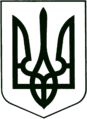 УКРАЇНА
МОГИЛІВ-ПОДІЛЬСЬКА МІСЬКА РАДА
ВІННИЦЬКОЇ ОБЛАСТІВИКОНАВЧИЙ КОМІТЕТ                                                           РІШЕННЯ №285Від 28.09.2023р.                                              м. Могилів-ПодільськийПро затвердження подання до суду щодо звільнення від виконання обов’язків опікуна та призначення опікуна для недієздатної особи      Керуючись пп. 4 п. б ч. 1 ст. 34, ст.ст. 40, 59 Закону України «Про місцеве самоврядування в Україні», ст.ст. 55, 56, 60, 62, 63, 67-75 Цивільного кодексу України, наказом Державного комітету України у справах сім’ї та молоді, Міністерства освіти України, Міністерства охорони здоров’я України, Міністерства праці та соціальної політики України від 26.05.1999р. №34/166/131/88, зареєстрованого в Міністерстві юстиції України 17.06.1999р. №387/3680, враховуючи протокол засідання опікунської ради з питань прав повнолітніх осіб, які потребують опіки (піклування) при виконавчому комітеті Могилів-Подільської міської ради Вінницької області від 20.09.2023р. №8, - виконком міської ради ВИРІШИВ:          1. Затвердити подання опікунської ради з питань прав повнолітніх осіб, які потребують опіки (піклування), при виконавчому комітеті Могилів-Подільської міської ради Вінницької області щодо можливості звільнення від обов’язків опікуна гр. ____________, __________ року народження, над гр. ______________, ___________ року народження, згідно з додатком 1.          1.1. Доручити опікунській раді з питань прав повнолітніх осіб, які потребують опіки (піклування), при виконавчому комітеті Могилів-Подільської міської ради Вінницької області надати до Могилів-Подільського міськрайонного суду Вінницької області подання щодо можливості звільнення від обов’язків опікуна гр. __________________ над гр. ___________________________.          2. Затвердити подання опікунської ради з питань прав повнолітніх осіб, які потребують опіки (піклування), при виконавчому комітеті Могилів-Подільської міської ради Вінницької області щодо можливого призначення опікуном гр. __________________, _______________ року народження, над гр. _______________, ______________ року народження, згідно з додатком 2.          2.1. Доручити опікунській раді з питань прав повнолітніх осіб, які потребують опіки (піклування), при виконавчому комітеті Могилів-Подільської міської ради Вінницької області надати до Могилів-Подільського міськрайонного суду Вінницької області подання щодо можливості призначення опікуном гр. ______________ над гр. _____________________.          3. Контроль за виконанням даного рішення покласти на заступника міського голови з питань діяльності виконавчих органів Слободянюка М.В..      Міський голова	                                                 Геннадій ГЛУХМАНЮК                                    Додаток 1                          до рішення виконавчого                          комітету міської ради                          від 28.09.2023 року №285 ПОДАННЯопікунської ради з питань прав повнолітніх осіб,які потребують опіки (піклування), при виконавчому комітетіМогилів-Подільської міської ради Вінницької області щодо можливості звільнення від виконання обов’язків опікуна гр. ____________________ над гр. __________________________ Могилів-Подільським міськрайонним судом	На розгляд засідання опікунської ради з питань забезпечення прав повнолітніх осіб, які потребують опіки (піклування) Могилів-Подільської міської ради надійшла заява гр. _____________, _________ року народження, яка проживає за адресою: вул. ____________, ___, кв. ___, м. Могилів-Подільський, Вінницька область щодо звільнення її від обов’язків опікуна над гр. _______________, ___________ року народження, аргументуючи це бажанням виїхати за кордон з метою працевлаштування та лікування. 	Гр. ___________________ проживає в квартирі разом з сестрою ________________________, сином ____________________, сином _______________. Відповідно до довідки МСЕК серія _____ АА №_________ від ___________ року гр. _______________________ являється особою з інвалідністю ІІ групи з дитинства за психічним захворюванням. 	Було проведено обстеження умов проживання гр. __________________ в результаті якого встановлено, що умови проживання на належному рівні та придатні для повноцінного життя.	Рішенням Могилів-Подільського міськрайонного суду Вінницької області від 18.11.2015 року гр. ________________, __________________ року народження, визнана недієздатною та призначено опікуном гр. ____________, _________ року народження.	Гр. _______________ подала на розгляд органу опіки та піклування наступні документи: - заяву про зняття обов’язків опікуна; - копію паспорта гр. _____________________;- копію рішення Могилів-Подільського міськрайонного суду Вінницької   області від 18.11.2015 року; - копію паспорта гр. _____________________;- копію довідки МСЕК серія _____ АА №_________ гр. __________________;- копію витягу №_______ від 11.08.2023 року про зареєстрованих у житловому   приміщенні/будинку осіб.	Дане питання слухалось на засіданні опікунської ради з питань прав повнолітніх осіб, які потребують опіки (піклування), при виконавчому комітеті Могилів-Подільської міської ради Вінницької області 21.09.2023 року.	Відповідно до ст. 75 Цивільного кодексу України суд, якщо він призначив опікуна чи піклувальника, або орган опіки та піклування за заявою особи звільняє її від повноважень опікуна або піклувальника. Ця заява розглядається судом або органом опіки та піклування протягом одного місяця. Особа виконує повноваження опікуна або піклувальника до винесення рішення про звільнення її від повноважень опікуна або піклувальника чи до закінчення місячного строку від дня подання заяви, якщо вона не була розглянута протягом цього строку.          Враховуючи вищевикладене та керуючись нормами Цивільного кодексу України, наказом Державного комітету України у справах сім’ї та молоді, Міністерства освіти України, Міністерства охорони здоров’я України, Міністерства праці та соціальної політики України від 26.05.1999 року №34/166/131/88 «Про затвердження Правил опіки та піклування», зареєстрованого в Міністерстві юстиції України 17.06.1999р. №387/3680, опікунська рада з питань забезпечення прав повнолітніх осіб, які потребують опіки (піклування), вважає можливим рекомендувати Могилів-Подільському міськрайонному суду звільнити від виконання обов’язків опікуна гр. ________ над гр. ____________________________.Перший заступник міського голови                                         Петро БЕЗМЕЩУК                                    Додаток 2                          до рішення виконавчого                          комітету міської ради                          від 28.09.2023 року №285ПОДАННЯ опікунської ради з питань прав повнолітніх осіб, які потребують опіки (піклування), при виконавчому комітеті Могилів-Подільської міської ради Вінницької області щодо можливості призначення опікуном гр. __________________________ над гр. ______________________________ 	На розгляд засідання опікунської ради з питань забезпечення прав повнолітніх осіб, які потребують опіки (піклування), Могилів-Подільської міської ради надійшла заява гр. __________________, ______________ року народження, який зареєстрований та проживає за адресою: вул. __________, ___, кв. ___, м. Могилів-Подільський, Вінницька область щодо надання подання органу опіки та піклування про призначення його опікуном над тіткою ______________, ________________ року народження.	Гр. ______________________ проживає в квартирі разом з матір’ю _____________________, братом ______________________, тіткою _______________. Відповідно до довідки МСЕК серія ____ __ №________ від 03.11.1999 року гр. ________________ являється особою з інвалідністю ІІ групи з дитинства за психічним захворюванням. 	Було проведено обстеження умов проживання гр. ________________ в результаті якого встановлено, що умови проживання на належному рівні та придатні для повноцінного життя.	Також при обстеженні було встановлено, що у гр. ___________________ мовлення невиразне, потребує постійного стороннього догляду, не розуміє значення своїх дій та не може керувати ними. Рішенням Могилів-Подільського міськрайонного суду Вінницької області від 18.11.2015 року гр. __________________, __________ року народження, визнана недієздатною.	Гр. _____________________ подав на розгляд органу опіки та піклування наступні документи: - заяву про надання подання та призначення його опікуном;- копію паспорта гр. ___________________________;- копію довідки про реєстрацію місця проживання гр. ____________________;- копію рішення Могилів-Подільського міськрайонного суду Вінницької   області від 18.11.2015 року; - копію паспорта гр. ____________________; - копію довідки МСЕК серія ___ ______ №_____ гр. ____________________; - копію рішення ЛКК №___ від __________ року гр. ______________________;- копію витягу №______ від _________ року про зареєстрованих у житловому   приміщенні/будинку осіб.	Дане питання слухалось на засіданні опікунської ради з питань прав повнолітніх осіб, які потребують опіки (піклування) при виконавчому комітеті Могилів-Подільської міської ради Вінницької області 21.09.2023 року.	Відповідно до ст.ст. 55, 60, 63 Цивільного кодексу України суд встановлює опіку над фізичною особою у разі визнання її недієздатною і призначає опікуна за поданням органу опіки та піклування. Опіка встановлюється з метою забезпечення особистих немайнових прав та інтересів малолітніх, неповнолітніх осіб, а також повнолітніх осіб, які за станом здоров’я не можуть самостійно здійснювати свої права та обов’язки. Опікун призначається переважно з осіб, які перебувають у сімейних, родинних відносинах з підопічним, з урахуванням особистих стосунків між ними, можливості особи виконувати обов’язки опікуна.          Враховуючи вищевикладене та керуючись нормами Цивільного кодексу України, Наказом Державного комітету України у справах сім’ї та молоді, Міністерства освіти України, Міністерства охорони здоров’я України, Міністерства праці та соціальної політики України від 26.05.1999р. №34/166/131/88 «Про затвердження Правил опіки та піклування», зареєстрованого в Міністерстві юстиції України 17.06.1999р. №387/3680, опікунська рада з питань забезпечення прав повнолітніх осіб, які потребують опіки (піклування) вважає можливим рекомендувати Могилів-Подільському міськрайонному суду призначити гр. _________________________опікуном над гр. _____________________________.Перший заступник міського голови                                      Петро БЕЗМЕЩУК